О внесении изменений в муниципальную программу Байгильдинского сельского поселения Канашского района Чувашской Республики «Развитие культуры и туризма» на 2019-2035 годыВ соответствии со статьей 179 Бюджетного кодекса РФ, Федеральным законом от 06.10.2003 г. № 131-ФЗ «Об общих принципах организации местного самоуправления в Российской Федерации», постановлением  администрации Байгильдинского сельского поселения от 11.01.2021  № 1 «Об утверждении Порядка разработки и реализации муниципальных программ Байгильдинского сельского поселения Канашского района Чувашской Республики» Администрация Байгильдинского сельского поселения Канашского района Чувашской Республики   п о с т а н о в л я е т:1. Внести  в муниципальную  программу Байгильдинского сельского поселения Канашского района Чувашской Республики «Развитие культуры и туризма» на 2019-2035 годы, утвержденную постановлением администрации Байгильдинского сельского поселения от 14.11.2019 г. № 87 следующие изменения:в паспорте муниципальной программы Байгильдинского сельского поселения «Развитие культуры и туризма» на 2019-2035 годы позицию объемы финансирования муниципальной программы  с разбивкой по годам реализации изложить в следующей редакции:Общий объем финансирования муниципальной программы составляет всего 24112,5 тыс. рублей,  из них:в 2019 году –1717,5 тыс. рублей;в 2020 году –1337,5 тыс. рублей;в 2021 году – 1577,8 тыс.  рублей;в 2022 году – 1973,6 тыс. рублей;в 2023 году – 1446,9 тыс. рублей;в 2024 году – 1279,6 тыс. рублей;в 2025 году – 1343,6 тыс. рублей;в 2026-2030 г.г. – 6718,0 тыс. рублей;в 2031-2035 г.г. – 6718,0 тыс. рублей;из них средства:федерального бюджета – 0,0 тыс. рублей, в том числе:в 2019 году – 0,00 тыс. рублей;в 2020 году – 0,00 тыс. рублей;в 2021 году – 0,00 тыс. рублей;в 2022 году – 0,00 тыс. рублей;в 2023 году – 0,00 тыс. рублей;в 2024 году – 0,00 тыс. рублей;в 2025 году – 0,00 тыс. рублей;в 2026-2030 г.г. – 0,00 тыс. рублей;в 2031-2035 г.г. - 0,00 тыс. рублей;республиканского бюджета Чувашской Республики –0,0 тыс. рублей, в том числе:в 2019 году – 0,00 тыс. рублей;в 2020 году – 0,00 тыс. рублей;в 2021 году – 0,00 тыс. рублей;в 2022 году – 0,00 тыс. рублей;в 2023 году – 0,00 тыс. рублей;в 2024 году – 0,00 тыс. рублей;в 2025 году – 0,00 тыс. рублей;в 2026-2030 г.г. – 0,00 тыс. рублей;в 2031-2035 г.г. - 0,00 тыс. рублей;бюджет Байгильдинского сельского поселения  – 24112,5 тыс. рублей,  из них:в 2019 году –1717,5 тыс. рублей;в 2020 году –1337,5 тыс. рублей;в 2021 году – 1577,8 тыс.  рублей;в 2022 году – 1973,6 тыс. рублей;в 2023 году – 1446,9 тыс. рублей;в 2024 году – 1279,6 тыс. рублей;в 2025 году – 1343,6 тыс. рублей;в 2026-2030 г.г. – 6718,0 тыс. рублей;в 2031-2035 г.г. – 6718,0 тыс. рублей;внебюджетных источников  - 0,0 тыс. рублей, в том числе:в 2019 году – 0,00 тыс. рублей;в 2020 году – 0,00 тыс. рублей;в 2021 году – 0,00 тыс. рублей;в 2022 году – 0,00 тыс. рублей;в 2023 году – 0,00 тыс. рублей;в 2024 году – 0,00 тыс. рублей;в 2025 году – 0,00 тыс. рублей;в 2026-2030 г.г. – 0,00 тыс. рублей;в 2031-2035 г.г. - 0,00 тыс. рублей;Объемы финансирования Программы ежегодно уточняются исходя из реальных возможностей бюджета.  Раздел 3. Обоснование объема финансовых  ресурсов, необходимых дляреализации муниципальной программы (с расшифровкой по источникам финансирования, по этапам и годам реализации муниципальной программы) абзац 3  изложить в следующей редакции:Общий объем финансирования муниципальной программы составляет всего 24112,5 тыс. рублей. Показатели по годам  и источникам  финансирования  приведены в табл. 2.Таблица 2 (тыс.руб.)Приложение № 2 к муниципальной программе Байгильдинского сельского поселения Канашского района Чувашской Республике «Развитие культуры и туризма» на 2019-2035 годы изложить в редакции Приложения 1 к настоящему постановлению.Приложение № 3 к муниципальной программе Байгильдинского сельского поселения «Развитие культуры и туризма» позицию объемы финансирования подпрограммы с разбивкой по годам реализации программы изложить в следующей редакции:Общий объем финансирования муниципальной программы составляет всего 24112,5 тыс. рублей,  из них:в 2019 году – 1717,5 тыс. рублей;в 2020 году –1337,5 тыс. рублей;в 2021 году – 1577,8 тыс.  рублей;в 2022 году – 1973,6 тыс. рублей;в 2023 году – 1446,9 тыс. рублей;в 2024 году – 1279,6 тыс. рублей;в 2025 году – 1343,6 тыс. рублей;в 2026-2030 г.г. – 6718,0 тыс. рублей;в 2031-2035 г.г. – 6718,0 тыс. рублей;из них средства:федерального бюджета – 0,0 тыс. рублей, в том числе:в 2019 году – 0,00 тыс. рублей;в 2020 году – 0,00 тыс. рублей;в 2021 году – 0,00 тыс. рублей;в 2022 году – 0,00 тыс. рублей;в 2023 году – 0,00 тыс. рублей;в 2024 году – 0,00 тыс. рублей;в 2025 году – 0,00 тыс. рублей;в 2026-2030 г.г. – 0,00 тыс. рублей;в 2031-2035 г.г. - 0,00 тыс. рублей;республиканского бюджета Чувашской Республики – 0,0 тыс. рублей, в том числе:в 2019 году – 0,00 тыс. рублей;в 2020 году – 0,00 тыс. рублей;в 2021 году – 0,00 тыс. рублей;в 2022 году – 0,00 тыс. рублей;в 2023 году – 0,00 тыс. рублей;в 2024 году – 0,00 тыс. рублей;в 2025 году – 0,00 тыс. рублей;в 2026-2030 г.г. – 0,00 тыс. рублей;в 2031-2035 г.г. - 0,00 тыс. рублей;бюджет Байгильдинского сельского поселения  – 24112,5 тыс. рублей,  в том числе:в 2019 году – 1717,5 тыс. рублей;в 2020 году – 1337,5 тыс. рублей;в 2021 году – 1577,8 тыс.  рублей;в 2022 году – 1973,6 тыс. рублей;в 2023 году – 1446,9 тыс. рублей;в 2024 году – 1279,6 тыс. рублей;в 2025 году – 1343,6 тыс. рублей;в 2026-2030 г.г. – 6718,0 тыс. рублей;в 2031-2035 г.г. – 6718,0 тыс. рублей;внебюджетных источников  - 0,0 тыс. рублей, в том числе:в 2019 году – 0,00 тыс. рублей;в 2020 году – 0,00 тыс. рублей;в 2021 году – 0,00 тыс. рублей;в 2022 году – 0,00 тыс. рублей;в 2023 году – 0,00 тыс. рублей;в 2024 году – 0,00 тыс. рублей;в 2025 году –0,00 тыс. рублей;в 2026-2030 г.г. – 0,00 тыс. рублей;в 2031-2035 г.г. - 0,00 тыс. рублей;Объемы финансирования Программы ежегодно уточняются исходя из реальных возможностей бюджета. Раздел IV. Обоснование объема финансовых ресурсов, необходимых для реализации  подпрограммы таблицу изложит в следующей редакции:                                                                                                         Таблица (тыс.руб.)3. Настоящее постановление вступает в силу после его официального опубликования.Глава Байгильдинского сельского поселения                                                    В.В.Воронова Приложение 1 к   постановлению       администрации Байгильдинского сельского поселенияот  30.09.2022  № 46	Приложение 2к  муниципальной   программе    Байгильдинского  сельского     поселения      Канашского        района                                                     «Развитие культуры и туризма» на 2019-2035 годыРЕСУРСНОЕ ОБЕСПЕЧЕНИЕреализации муниципальной программы Байгильдинского сельского поселения «Развитие культуры и туризма» в разрезе  подпрограмм и основных мероприятий  подпрограмм за счет всех источников финансирования  на 2019-2035 годы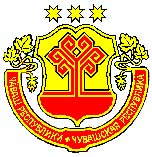 ЧĂВАШ РЕСПУБЛИКИНКАНАШ РАЙОНĚНПАЙФКИЛТ ЯЛ ПОСЕЛЕНИЙĚНАДМИНИСТРАЦИЙĚЙЫШĂНУ30.09.2022   46 №Пайкилт  ялěАДМИНИСТРАЦИЯБАЙГИЛЬДИНСКОГО СЕЛЬСКОГО ПОСЕЛЕНИЯ КАНАШСКОГО РАЙОНАЧУВАШСКОЙ РЕСПУБЛИКИПОСТАНОВЛЕНИЕ30.09.2022  № 46деревня Байгилгодывсегов том числе за счет средств бюджетав том числе за счет средств бюджетав том числе за счет средств бюджетав том числе за счет средств бюджетагодывсегофедеральногореспубликанскогосельского поселениявнебюджетных  источников20191717,50,00,01717,50,020201337,50,00,01337,50,020211577,80,00,01577,80,020221973,60,00,01973,60,020231446,90,00,01446,90,020241279,60,00,01279,60,020251343,60,00,01343,60,02026-20306718,00,00,06718,00,02031-20356718,00,00,06718,00,0Всего:24112,50,00,024112,50,0годывсегов том числе за счет средств бюджетав том числе за счет средств бюджетав том числе за счет средств бюджетав том числе за счет средств бюджетагодывсегофедеральногореспубликанскогосельского поселениявнебюджетных  источников20191717,50,00,01717,50,020201337,50,00,01337,50,020211577,80,00,01577,80,020221973,60,00,01973,60,020231446,90,00,01446,90,020241279,60,00,01279,60,020251343,60,00,01343,60,02026-20306718,00,00,06718,00,02031-20356718,00,00,06718,00,0Всего:24112,50,00,024112,50,0Наименование муниципальной программы (основного мероприятия)Код бюджетной классификациКод бюджетной классификациКод бюджетной классификациКод бюджетной классификациРасходы по годам, тыс.руб.Расходы по годам, тыс.руб.Расходы по годам, тыс.руб.Расходы по годам, тыс.руб.Расходы по годам, тыс.руб.Расходы по годам, тыс.руб.Расходы по годам, тыс.руб.Расходы по годам, тыс.руб.Расходы по годам, тыс.руб.Расходы по годам, тыс.руб.Наименование муниципальной программы (основного мероприятия)ГРБСРзПрЦСРBPИсточники финансирования20192020202120222023202420252026-20302031-2035Муниципальная программа «Развитие культуры и туризма» ххЦ400000000хВсего1717,51337,51577,81973,61446,91279,61343,66718,06718,0Муниципальная программа «Развитие культуры и туризма» ххххФедеральный бюджет0,00,00,00,00,00,00,00,00,0Муниципальная программа «Развитие культуры и туризма» ххххРеспубликанский бюджет0,00,00,00,00,00,00,00,00,0Муниципальная программа «Развитие культуры и туризма» ххЦ400000000хБюджет сельского поселения1717,51337,51577,81972,01446,91279,61343,66718,06718,0Муниципальная программа «Развитие культуры и туризма» ххххВнебюджетные источники0,00,00,00,00,00,00,00,00,0Подпрограмма«Развитие культуры и туризма»ххЦ410000000хВсего1717,51337,51577,81973,61446,91279,61343,66718,06718,0Подпрограмма«Развитие культуры и туризма»ххххФедеральный бюджет0,00,00,00,00,00,00,00,00,0Подпрограмма«Развитие культуры и туризма»ххххРеспубликанский бюджет0,00,00,00,00,00,00,00,00,0Подпрограмма«Развитие культуры и туризма»ххЦ410000000хБюджет сельского поселения1717,51337,51577,81973,61446,91279,61343,66718,06718,0Подпрограмма«Развитие культуры и туризма»ххххВнебюджетные источники0,00,00,00,00,00,00,00,00,0Основное мероприятие 1. Сохранение  и развитие  народного хозяйстваххЦ410800000хВсего1717,51337,51577,8550,0550,0450,0472,52362,52362,5Основное мероприятие 1. Сохранение  и развитие  народного хозяйстваххххФедеральный бюджет0,00,00,00,00,00,00,00,00,0Основное мероприятие 1. Сохранение  и развитие  народного хозяйстваххххРеспубликанский бюджет0,00,00,00,00,00,00,00,00,0Основное мероприятие 1. Сохранение  и развитие  народного хозяйстваххЦ410800000хБюджет сельского поселения1717,51337,51577,8550,0550,0450,0472,52362,52362,5Основное мероприятие 1. Сохранение  и развитие  народного хозяйстваххххВнебюджетные источники0,00,00,00,00,00,00,00,00,0Основное мероприятие 2. Бухгалтерское, финансовое и хозяйственно-эксплуатационное обслуживание государственных учрежденийххЦ410800000хВсего1717,51337,51577,81423,6896,9829,6871,04355,04355,0Основное мероприятие 2. Бухгалтерское, финансовое и хозяйственно-эксплуатационное обслуживание государственных учрежденийххххФедеральный бюджет0,00,00,00,00,00,00,00,00,0Основное мероприятие 2. Бухгалтерское, финансовое и хозяйственно-эксплуатационное обслуживание государственных учрежденийххххРеспубликанский бюджет0,00,00,00,00,00,00,00,00,0Основное мероприятие 2. Бухгалтерское, финансовое и хозяйственно-эксплуатационное обслуживание государственных учрежденийххЦ410800000хБюджет сельского поселения1717,51337,51577,81423,6896,9829,6871,04355,04355,0Основное мероприятие 2. Бухгалтерское, финансовое и хозяйственно-эксплуатационное обслуживание государственных учрежденийххххВнебюджетные источники0,00,00,00,00,00,00,00,00,0